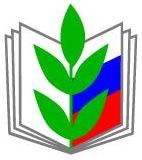                                                                         Утвержден                                                                         постановлением Президиума                                                                         Шемуршинской районной                                                                        организации профсоюза                                                                                                                                        работников народного  образования и науки                                                                                                                                          РФ, №19 от «26» февраля 2019 г. ОТКРЫТЫЙ (ПУБЛИЧНЫЙ) ОТЧЕТШемуршинской районной организацииПрофсоюза работников народного образования и науки РФза 2018 год2018 год – Год Охраны трудаШемуршинская районная организация профсоюза работников народного образования и науки РФ осуществляет свою деятельность в соответствии с Уставом профсоюза работников народного образования и науки РФ, Положением о Шемуршинской районной организации профсоюза работников народного образования и науки РФ. В 2018 году работа районной организации Профсоюза образования была направлена на реализацию уставной деятельности, решений VII съезда Профсоюза и на выполнение мероприятий Года Охраны Труда.ОБЩАЯ ХАРАКТЕРИСТИКА ОРГАНИЗАЦИИ. СОСТОЯНИЕ ПРОФСОЮЗНОГО ЧЛЕНСТВАВ системе образования Шемуршинского района действует 1 отраслевое Соглашение, а также 16 коллективных договоров образовательных организаций. Целенаправленная деятельность по развитию социального партнерства позволяет районной организации Профсоюза сохранять стабильный уровень численности членов.На 1 января 2018 года в составе Шемуршинской районной организации  профсоюза работников народного образования и науки РФ насчитывается 16 первичных организаций, из них 11 в общеобразовательных школах, 5  в дошкольных организациях. Общая численность районной организации Профсоюза на 1 января 2019 года составила 310 человек. Из них педагогических работников 197, молодежи до 35 лет – 20 человек.Среди работающих членов Профсоюза в системе общего образования: 252 чел. составляют работники общеобразовательных учреждений, из них 161 педагогический работник;58 чел. – работники дошкольных учреждений, из них 36 - педагогические работники. За 2018 год принято в Профсоюз 5 человек.  Охват профсоюзным членством составляет 82,2%. Выбытие из Профсоюза в основном связано с увольнением из образовательных организаций. В 10 организациях 100 % членство. В 3 первичных профсоюзных организациях охват работающих профсоюзным членством 90 %, в 3 организациях – от 50 до 70 %. Основными принципами, на которых строилась работа, являлись: - совместная работа с органами власти, работодателями в рамках социального партнерства; - обновление форм и методов работы выборных профсоюзных органов. Состояние профсоюзного членства является одной из самых актуальных задач, стоящих перед профсоюзным активом районной организации. Ежегодно рассматриваются вопросы «О статистических отчётах первичных профсоюзных организаций», «Анализ состояния профсоюзного членства в районной организации Профсоюза», «О работе по мотивации профсоюзного членства в первичных профорганизациях». Поощрение профсоюзного актива является одним их действенных способов повышения его мотивации к участию в работе. В 2018 году 3 человека были представлены к Почетной Грамоте Комитета Чувашской республиканской организации профсоюза работников народного образования и науки РФ (Хафизова И. Х., председатель профкома МБОУ «Шемуршинская СОШ», Козлова Р. П., председатель профкома МБДОУ «Карабай-Шемуршинский детский сад «Василек», Митрофанова И. П., председатель профкома МБДОУ «Шемуршинский детский сад «Аленушка»).8 членов Профсоюза  награждены Почетной грамотой Совета Шемуршинской районной организации профсоюза работников народного образования и науки РФ, среди них 2 председателя профкома: Юманова Л. Н., Хайруллова С. К.; 3 члена профкома: Убасева Е. В., Азизова Э. В., Ермолаева А. В., 3 руководителя ОУ: Ермолаев Ю.Ф., Сабанова Л. М., Ендиерова И. И.ОРГАНИЗАЦИОННАЯ РАБОТАВ 2018 году состоялось 2 заседания Совета Профсоюза, 4 заседания Президиума. На заседаниях рассмотрены вопросы соблюдения трудового законодательства, оплаты труда, организационной работы в первичных профсоюзных организациях, охраны труда, мотивации профсоюзного членства, делопроизводства, вопросы организационно-уставной деятельности организаций Профсоюза.По рассматриваемым вопросам вырабатывались решения, которые содержали конкретные предложения к вышестоящим профсоюзным органам, органам законодательной и исполнительной власти, рекомендации первичным профсоюзным организациям.Эффективность работы организаций Профсоюза всех уровней непосредственным образом связана с вопросами профессионализма профактива, с уровнем и состоянием кадровой работы на местах. Общепризнанным является тот факт, что чем выше уровень и качество обучения профсоюзного актива, тем успешнее его разносторонняя деятельность по защите прав и интересов членов профсоюза. Системное обучение профсоюзных кадров и актива обеспечивает решение поставленных перед профсоюзными организациями задач на более высоком профессиональном уровне. Опыт профсоюзной работы показал, что уровень профсоюзной активности напрямую зависит от уровня правовой и экономической грамотности и компетентности профсоюзного представителя. Основными формами обучения в 2018 г. были семинары, круглые столы, семинары-совещания, практические занятия в форме вопросов и ответов. Для успешной реализации кадровой политики и организационного укрепления районной организации было решено:- создать кадровый резерв во всех первичных организациях,- ввести в районной организации систему регулярной оценки эффективности деятельности первичных организаций в форме рейтингования.СОЦИАЛЬНОЕ ПАРТНЕРСТВОДля выполнения уставных задач, достижения поставленных целей Профсоюз выстраивает свою работу, в первую очередь, на принципах социального партнерства как важнейшего правового механизма, определяющего взаимоотношения Профсоюза и его партнеров в решении всего спектра проблем в образовании. Основным документом, регулирующим социально-правовые отношения,  является Территориальное отраслевое соглашение по решению социально-экономических проблем и обеспечению правовых гарантий работников образования Шемуршинского района Чувашской Республики на период с 26.12.2016 по 26.12.2019 г. (принято 26.12.2016 г.). Данное районное отраслевое соглашение является двухсторонним. Оно было заключено между  Шемуршинской районной организацией Профсоюза работников образования и Отделом образования и молодежной политики администрации Шемуршинского района.Действие  Соглашения распространяется на 377 работников, работающих в сфере образования, т. е. на всех работников 16 образовательных учреждений.  Удельный вес заключенных коллективных договоров на 01.01.2019 составил 100 %. Реализация  Соглашения по образовательным учреждениям осуществляется в условиях дальнейшего развития и совершенствования законодательной базы, регулирующей трудовые отношения, конструктивного социального диалога, модернизации системы образования, реализации инновационных образовательных программ. Отчет о ходе реализации  Соглашения   заслушивался на расширенном заседании Совета 25.01.2019 г. с участием начальника и специалистов районного управления образования и молодежной политики. Была дана положительная оценка эффективности социального партнерства за истекший период. Коллективно-договорная кампания в целом проходит удовлетворительно. Во всех образовательных учреждениях действуют коллективные договоры, а также приложения - локальные нормативные акты, которые составляются с учетом мнения выборных органов первичных профсоюзных организаций. В коллективных договорах предусматривается ряд льгот работникам ОУ.Рассматривая итоги социального партнерства, стороны отмечают, что организации Профсоюза активно участвуют в работе коллегиальных органов при рассмотрении вопросов, затрагивающих интересы работников; в деятельности различных рабочих групп, комиссий по регулированию социально-трудовых отношений. В отчетном году в 2 ОУ заключены новые коллективные договоры. Районный Совет оказывал методическую помощь по заключению коллективных договоров и их регистрации. 	 Выполняя раздел «Социальные гарантии и льготы», в 2018 году Профсоюз образования ежегодно осуществляет мониторинг предоставления льгот и гарантий работникам отрасли, что является установившейся нормой. В коллективных договорах большинства ОУ закреплено право на льготы по следующим социальным причинам: бракосочетание работников; рождение детей, смерть близких родственников и некоторые другие. Члены выборных профорганов освобождались от работы на основании соглашений, колдоговоров с сохранением среднего заработка на время участия в работе заседаний комитета, президиумов, конференций, при направлении на обучение. За выполнение общественных обязанностей предусматривались дополнительные оплачиваемые дни к отпуску председателям, членам профкомов – от 1-го до 5 календарных дней, были установлены доплаты из стимулирующего фонда, но далеко не во всех образовательных учреждениях. Члены Профсоюза активно принимали участие в муниципальных и региональных этапах конкурсов: «Учитель года»,  «Воспитатель года», «Лучший психолог», «Лучший социальный педагог». Год от года интерес к престижным в педагогической среде профессиональным конкурсам со стороны  педагогов растёт. Главная причина - эффективное использование возможностей конкурсов, которые предоставляют мощный ресурс роста мастерства, обобщения опыта, защиты и предоставления собственных взглядов на педагогические процессы. Профсоюз образования оказывал содействие при проведении конкурсов педагогического мастерства, а также финансировал организацию и проведение районных конкурсов.  Согласно утвержденным в отраслевом Соглашении дополнительным гарантиям, компенсациям и льготам осуществляются ежемесячные доплаты молодым специалистам в размере половины оклада.Стимулирующие выплаты выплачивались на основании положений о распределении стимулирующей части фонда оплаты труда образовательных организаций, разработанных по согласованию с профсоюзным комитетом. Представители профкомов  вошли в составы комиссий по распределению данных выплат. Случаев несвоевременной выплаты заработной платы, задолженностей по заработной плате за отчетный период не зафиксировано.ПРАВОЗАЩИТНАЯ РАБОТА        Районный Совет профсоюзной организации считает правозащитную работу  одним из приоритетных направлений в своей работе, осуществляя её в соответствии с планом работы. Основное внимание при этом отводится контролю за соблюдением работодателями трудового законодательства в части соблюдения законных прав и гарантий работников.       В правозащитной работе используются различные формы:- проверки  по соблюдению трудового законодательства в образовательных учреждениях; - проведение консультаций для членов Профсоюза с выездом в первичные профорганизации;-  личный прием членов Профсоюза.          Особое внимание уделяется вопросам оплаты труда, режиму рабочего времени, времени отдыха, выполнению условий трудовых договоров, выполнению условий коллективного договора в части выплат, гарантий и компенсаций.         В отчетный период за 2018 г. в части соблюдения трудового законодательства в образовательных учреждениях Шемуршинского района  были  проведены:           - тематическая местная проверка в 3 образовательных учреждениях по вопросам заключения и содержания коллективных договоров образовательных учреждений;             - республиканская тематическая проверка по соблюдению трудового законодательства в образовательных учреждениях на тему «Соблюдение прав женщин, работающих в сельской местности, на сокращенное рабочее время» в 5 образовательных учреждениях.        Тематическая местная проверка образовательных учреждений по вопросам заключения и содержания коллективных договоров выявила факты несвоевременного размещения копий коллективного договора на сайтах ОУ, несвоевременное внесение необходимых изменений образовательными учреждениями в коллективные договоры в соответствии с внесенными изменениями или вновь принятыми районными положениями об оплате труда, а также ряд отдельных недочетов.В течении года было проведено 2 семинара с директорами школ  и заведующими детских садов по вопросу заключения и содержания коллективных договоров и  соответствия локальных нормативных документов действующему трудовому законодательству. В отчетный период оказывалась методическая помощь по составлению коллективных договоров, положений о выплатах за эффективность и качество труда, правил внутреннего трудового распорядка.       Республиканская тематическая проверка по соблюдению прав женщин, работающих в сельской местности, на сокращенное рабочее время выявила отдельные нарушения: отсутствие в КД условия о сокращенной продолжительности рабочего времени (в 1 ОУ), отсутствие в Правилах внутреннего трудового распорядка нормы о сокращенной продолжительности работы (в 2 ОУ).       По итогам проверок работодателям было направлено 5 представлений, в которых указаны 62 выявленных нарушения,  20   нарушений были устранены в ходе проверки. Остальные нарушения были устранены в указанные сроки.1 марта 2018 г. главным правовым инспектором рескома Шушпановой Л. Ю. была проведена комплексная проверка  соблюдения трудового законодательства в 2 образовательных учреждениях района. В результате данной проверки были выданы 2 представления.  Были произведены перерасчеты отдельным работникам:  8 работникам был произведен перерасчет по результатам АРМ (класс 3, подкласс 3.1); молодому педагогу,  имеющему диплом с отличием, установлен коэффициент 0,75 вместо 0,5 и  выплачено единовременное денежное пособие в размере 10 окладов. Практическими результатами правозащитной работы мы считаем юридическую помощь членам Профсоюза в подготовке исковых заявлений в судебные органы по отстаиванию своих прав на досрочную пенсию по выслуге лет. За 2018 год подготовлено 2 исковых заявления при помощи  правового инспектора Шушпановой Л. Ю.  В результате всех форм правозащитной работы в отчетный период экономическая эффективность составила 1714746 рублей. В течение года велась работа с письменными и устными обращениями граждан. Принято на личном приеме председателем районной организации, внештатным правовым инспектором труда 52 человека. Обращения членов Профсоюза касались вопросов оплаты труда за качество работы, тарификации и предоставления нагрузки, профессиональной этики, выполнения должностных обязанностей, порядка аттестации педагогических кадров, оздоровления и санаторно-курортного лечения, льгот для молодых специалистов.ОХРАНА ТРУДА2018 год был провозглашен Годом Охраны Труда. Поэтому приоритетной деятельностью Шемуршинской РОП в отчетном году была деятельность по охране труда. Работа проводилась  по плану, утвержденному на Президиуме районной организации 25.01.2018 г.  Целью  работы Совета и непосредственно технического инспектора труда Исаева Геннадия Анатольевича в отчетном году  были контроль и оказание помощи ОУ по выполнению требований законодательства и обеспечению прав работников образования на здоровые и безопасные условия труда. 	В рамках Года охраны Труда проводились следующие мероприятия:Семинары по вопросам ОТ:Февраль. Семинар по охране труда с руководителями, председателями, уполномоченными по охране труда образовательных учреждений по теме «Соблюдение требований законодательных нормативных правовых актов в области охраны труда в образовательных организациях».Май. Совещание с участием руководителей ОУ, начальников пришкольных лагерей, специалиста по делам молодежи по теме «Охрана труда в пришкольных лагерях и при привлечении учащихся в работу ПТБ».Сентябрь. Семинар по итогам общепрофсоюзной тематической проверки по осуществлению контроля за безопасной эксплуатацией зданий и сооружений образовательных организаций района.C 30 марта по 30 апреля 2018 года был проведен месячник по охране труда, цель которого - привлечение внимания работодателей и работников к вопросам охраны труда, профилактика производственного травматизма и профессиональной заболеваемости, пропаганда положительного опыта по улучшению условий и охраны труда в организациях. В рамках данного месячника было проверено соблюдение требований пожарной безопасности в ОУ района. По результатам проверки были выданы представления отдельным руководителям и проведено совещание с анализом нарушений.Общепрофсоюзная тематическая проверка по осуществлению контроля за безопасной эксплуатацией зданий и сооружений образовательных организаций района в октябре 2018 года.На заседании районного Совета Профсоюза внештатный инспектор по охране труда Исаев Г.А. представил материал по результатам общепрофсоюзной тематической проверки по осуществлению контроля за безопасной эксплуатацией зданий и сооружений образовательных организаций района. Членам районного Совета были представлены протоколы обследования, фотоматериалы и сводная таблица по проверке. В целях обеспечения надежности и безопасности функционирования образовательных учреждений было рекомендовано ежегодно включать в планы работы профсоюзных комитетов по охране труда осмотры зданий и сооружений. Здания двух ОУ находятся  в неудовлетворительном техническом состоянии и требуют  капитального ремонта. Зданий с печным отоплением, отсутствием систем водоснабжения и канализации, с надворными туалетами нет. Районные конкурсы - «Лучший агитационный плакат» среди членов профсоюза в дошкольных образовательных учреждениях.1 место  - МБДОУ «Шемуршинский детский сад «Сказка»;2 место  - МБДОУ «Шемуршинский детский сад «Ромашка»;3 место  - МБДОУ «Шемуршинский детский сад «Аленушка», МБДОУ «Шемуршинский детский сад «Сказка» №2.- «Лучшее авторское стихотворение» среди членов Профсоюза в общеобразовательных учреждениях.1 место  - Архипова Н.П., учитель МБОУ «Шемуршинская СОШ», Петрова Н. П., учитель МБОУ «Шемуршинская СОШ»;2 место - Мандрюкова В.П.,учитель МБОУ «Бичурга-Баишевская СОШ»,                                       председатель профкома, Константинова Т. П.,  учитель МБОУ «Трехбалтаевская СОШ»,   председатель профкома;3 место - Юнкерова Л. Ф., учитель МБОУ «Чепкас-Никольская ООШ»,   председатель профкома; Митрофанова Л. В. учитель МБОУ «Большебуяновская ООШ»,   председатель профкома.Лауреатами поэтического конкурса стали Ендиерова И.И. (Большебуяновская ООШ), Сандрейкина Е.М. (Бичурга-Баишевская СОШ), Сорокина С.Л. («Трехбалтаевская СОШ»). Осуществлению профсоюзного контроля в отчетном году способствовала техническая инспекция труда РОП, которая включает в себя одного внештатного технического инспектора труда (Исаев Г. А.) и 16 уполномоченных по охране труда образовательных учреждений. Техническим инспектором труда Исаевым Г. А проводились совместные проверки с органами прокуратуры и РУО по соблюдению прав работников на здоровые и безопасные условия труда. В ходе проверки соблюдения трудового законодательства в образовательных учреждениях в марте 2018 года были выявлены случаи нарушения прав работников по непредоставлению  установленных льгот и компенсаций. Выявленные нарушения были устранены, перерасчет произведен.Исаев Г. А. также был членом районной межведомственной комиссии по приемке образовательных учреждений к новому 2018-2019 учебному году, в ходе проверки был выявлен ряд нарушений.	По итогам проверки прошло совещание с участием директоров школ, заведующих детским садами и председателей первичных организаций.За отчётный период уполномоченными по охране труда проведено 48 обследований, выявлено102 нарушения государственных нормативных требований в сфере охраны труда, соглашений по охране труда. Проведенные обследования показывают, что не во всех ОУ оформление документации, связанной с  ОТ, на должном уровне. Постоянное внимание уделяется обучению профсоюзного актива и руководителей ОУ по охране труда. Сформирован банк данных уполномоченных по охране труда. В 2018 году обучение прошли 14 человек, в том числе 3 уполномоченных по охране труда, у которых истек срок действия удостоверения, за счет средств ОУ.  В 4 ОУ произошла смена уполномоченных,  они еще не прошли обучение.В отчетный период несчастных случаев среди работников образовательных учреждений зафиксировано не было.В 2018 году СОУТ (специальная оценка условий труда) была проведена и завершена в 2 общеобразовательных учреждениях: МБОУ «Шемуршинская СОШ» и «Бичурга-Баишевская СОШ». В остальных учреждениях СОУТ проведена, но заключения еще не получены, так как оплата еще не произведена. Целенаправленная и слаженная работа по охране труда осуществляется в  МБОУ «Шемуршинская средняя общеобразовательная школа».Положительным в деятельности районного Совета стало то, что удалось добиться сокращения задолженности перед работниками, оплатившими прохождение медосмотров за свой счет и обеспечение прохождения последующего медосмотра за счет работодателя. Информационная и аналитическая работа. Инновационные формы работыВ 2018 году перед профсоюзными организациями стояла задача дальнейшего совершенствования информационной работы,  форм и методов связей с общественностью с целью формирования позитивного имиджа Профсоюза и мотивирования членства в нем. Районный совет разработал план мероприятий на год.  На заседаниях районного Совета в повестку дня были включены также вопросы по информационной работе: - Развитие единого информационного пространства в районной организации профсоюза;- Использование современных форм и методов связей с общественностью. Информационное обеспечение районной организации Профсоюза включает в себя весь комплекс информационных средств от листовок до Интернета. Во всех учреждениях имеются профсоюзные уголки, которые постоянно обновляются материалами, статьями из газеты «Время», «Мой Профсоюз». Деятельность районной профсоюзной организации освещается разными ресурсами. В Интернет-ресурсах опубликовано 22 новости,  в т.ч. 9 на сайте отдела образования Шемуршинского района, 13 на сайте рескома. В районной газете «Шамарша хыпаре» опубликовано 2 статьи. Активное участие в этом принимает общественный корреспондент Иванова Г.Н.Все ППО оформили подписку на печатное профсоюзное издания «Время». «Мой Профсоюз» получали  в 11 ОУ. Районный совет профсоюза имеет электронный адрес и баннер на сайте управления образования Шемуршинского района. Все ППО имеют свой электронный адрес, но не все имеют профсоюзные страницы или баннеры.В текущем году продолжалось сотрудничество с  кредитным потребительским кооперативом «Учительский», который продолжал оказывать услуги членам Профсоюза.  В вопросах пенсионного обеспечения большую помощь оказывали представители НПФ «Сафмар».ОЗДОРОВЛЕНИЕ, СПОРТ, КУЛЬТУРНО-МАССОВАЯ РАБОТА  Районная организация Профсоюза при содействии отдела образования и молодежной политики администрации Шемуршинского района проводит согласованную политику в области развития культуры, спорта, организации совместного отдыха, санаторно-курортного лечения работников образования и членов их семей. Спортивному направлению работы с коллективами образовательных учреждений в 2018 г. уделялось большое внимание: проведена районная Спартакиада работников образования. Соревнования прошли по баскетболу, волейболу, плаванию, настольному теннису, лыжам, шашкам. Призерами  Спартакиады среди  профсоюзных организаций работников образования  за 2017-2018 учебный год стали:1 место - МБОУ «Шемуршинская СОШ №1» 2 место - МБОУ «Трехбалтаевская СОШ»          3 место - МБОУ «Карабай-Шемуршинская СОШ». По льготным путевкам в санаториях отдохнули и оздоровились 2 члена Профсоюза. В течение года проводились традиционные культурно-массовые мероприятия: мероприятия, посвященные профессиональным и государственным праздникам, встречи с ветеранами педагогического труда и т. д. РАБОТА С МОЛОДЫМИ ПЕДАГОГАМИ Районная организация Профсоюза активизировала работу с молодыми специалистами с целью закрепления их в учреждениях образования. С 2015 г. создан районный Совет молодых педагогов. С 2017 года председателем СМП является Якушова И. А., учитель МБОУ «Шемуршинская СОШ».Молодые педагоги района принимали активное участие в республиканских мероприятиях, проводимых Чувашской республиканской организацией профсоюза работников народного образования и науки РФ совместно с Министерством образования и молодежной политики Чувашской Республики и Советом Молодых педагогов.Лауреатом конкурса «Педагогический дебют» стала председатель СМП Якушова И. А., учитель МБОУ «Шемуршинская СОШ». Также она приняла участие на встрече с  депутатом Государственной Думы Российской Федерации Аршиновой Аленой Игоревной с молодыми педагогами республики, которое состоялось 4 октября 2018 г.X. ФИНАНСОВОЕ ОБЕСПЕЧЕНИЕШемуршинская районная организация находится на кассовом обслуживании в республиканской организации Профсоюза. Расходование средств осуществляется на основании утвержденной районным Советом сметы. Основное назначение членских профсоюзных взносов – это обеспечение уставной деятельности Профсоюза. В смете расходов запланированы расходы на мероприятия, связанные с конкурсами профессионального мастерства, обучением профсоюзного актива, информационным сопровождением, культурно-массовыми и спортивными мероприятиями, приобретением подарков, оказанием материальной помощи членам Профсоюза.С целью подтверждения полноты удержания и перечисления членских профсоюзных взносов ежемесячно проводится сверка профсоюзных взносов. Фактов нарушения сроков и порядка перечисления взносов не выявлено. Основные задачи районной  организации Профсоюза на предстоящий период:- формирование позитивного имиджа Профсоюза, повышение мотивации профсоюзного членства;- сохранение единства организации как одного из гарантов социально-экономической стабильности;- дальнейшее повышение эффективности работы и усиление роли первичных профсоюзных организаций в защите  социально-трудовых прав и интересов членов Профсоюза, в улучшении состояния условий, охраны труда и здоровья работающих;- совершенствование информационной работы с использованием современных форм и методов связей с общественностью.Председатель Шемуршинской районной организации                С. Г. Жилкина